Attachment 3e		Household Interview Hand CardsSample Person (SP) Hand Cards SP Hand Cards; 7/1/2018Introductory Hand CardSuggested script:  (example)During the interview, I will ask if I can see the containers for all the dietary supplements and prescription medication (you take/SP NAME takes) to enter them in my computer. To save time, would you please collect the containers for all of the items in this list that you take, while I set up my computer for the interview? Thank you.  (Present the laminated card to the SP or proxy)(Laminated card for participants 2 years and older) Containers from past 30 daysVitamins, minerals, herbals, or other dietary supplementsAntacidsPrescription medications(Laminated card for participants 0-24 months)Containers from past 2 weeksInfant formulasToddler formulasContainers from past 30 days Vitamins, minerals, herbals, or other dietary supplementsAntacidsPrescription medications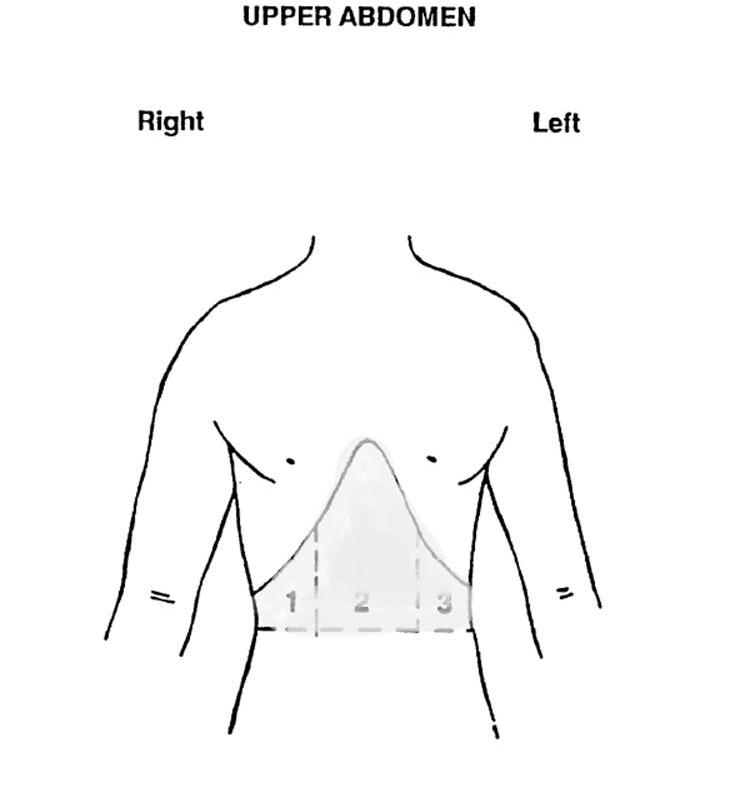 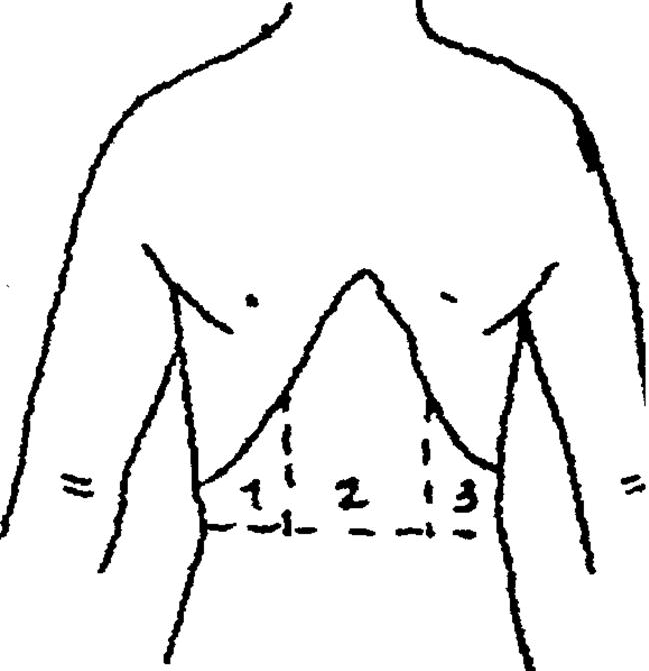 FNQ1No difficultySome difficultyA lot of difficultyCannot do at allFNQ2Some difficultyA lot of difficultyCannot do at allFNQ3No difficultySome difficultyA lot of difficultyCannot do at allHip replacement Knee replacementPlates or pins to fix a broken bone Dental implants (posts)Metal sutures or clips StentsPacemakersPrescribed Medicines for Hepatitis BAdefovir Alinia Baraclude Entecavir Epivir Epivir HBV HepseraInterferon / Peginterferon Intron ALamivudine Nitazoxanide Olysio (simeprevir) Pegasys PegintronRoferon-ASovaldi (sofosbuvir) Telbivudine TenofovirTyzeka Vemlidy VireadPrescribed Medicines for Hepatitis CAlinia Boceprevir CopegusDaklinza (Daclatasvir) EpclusaHarvoni Incivek InfergenInterferon / Peginterferon Intron ALedipasvir Mayvret Nitazoxanide Olysio (simeprevir) Pegasys PegintronRebetol Rebetron Ribapak Ribasphere Ribatab Ribavirin Roferon-ASovaldi (sofosbuvir) SylatronTechnivie Telaprevir Victrelis Viekira Pak Virazole Vosevi ZepatierNo difficultySome difficultA lot of difficultyUnable to doPrediabetesImpaired fasting glucose Impaired glucose tolerance Borderline diabetesLess than 6Less than 7Less than 8Less than 9Less than 10Provider did not specify a goal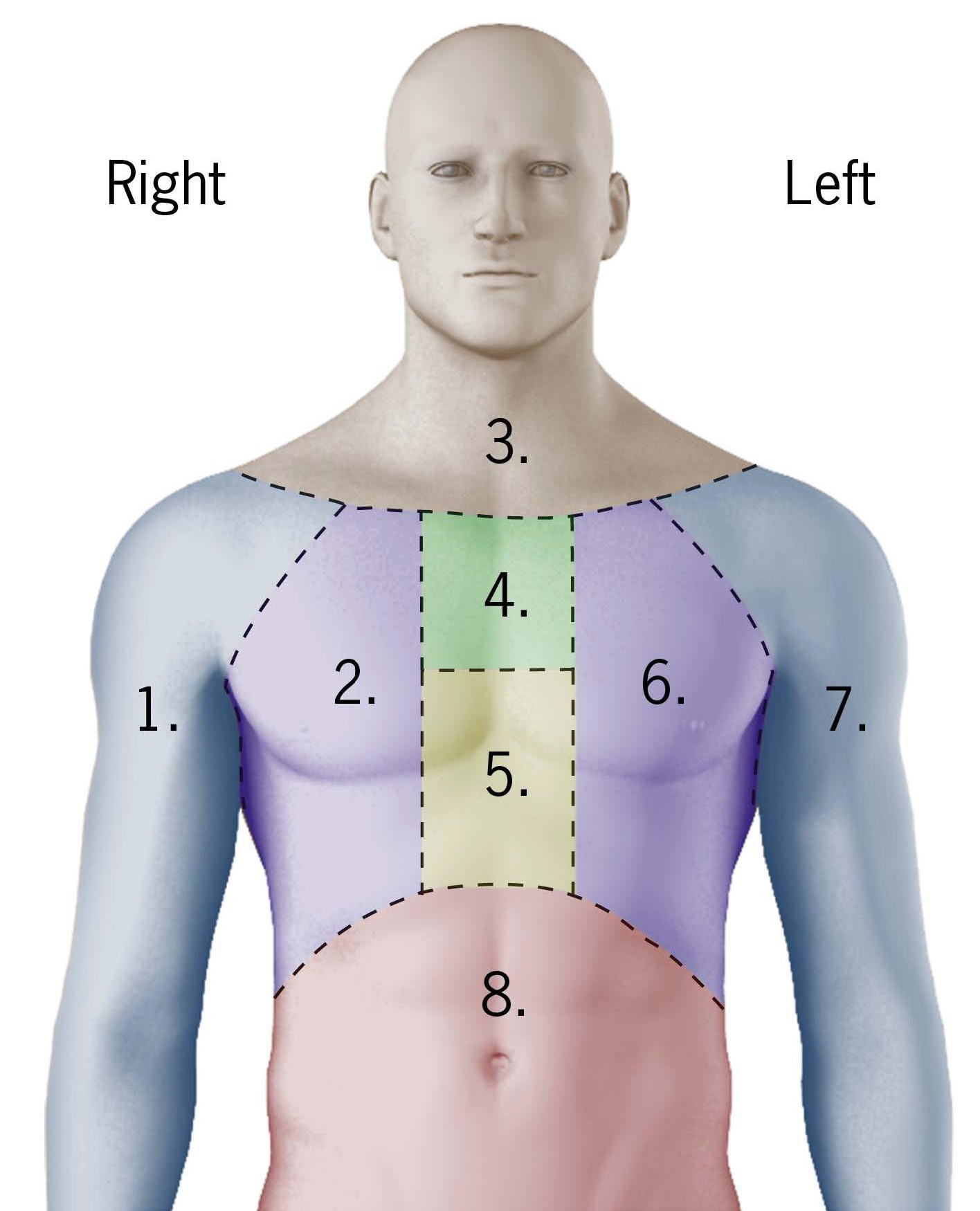 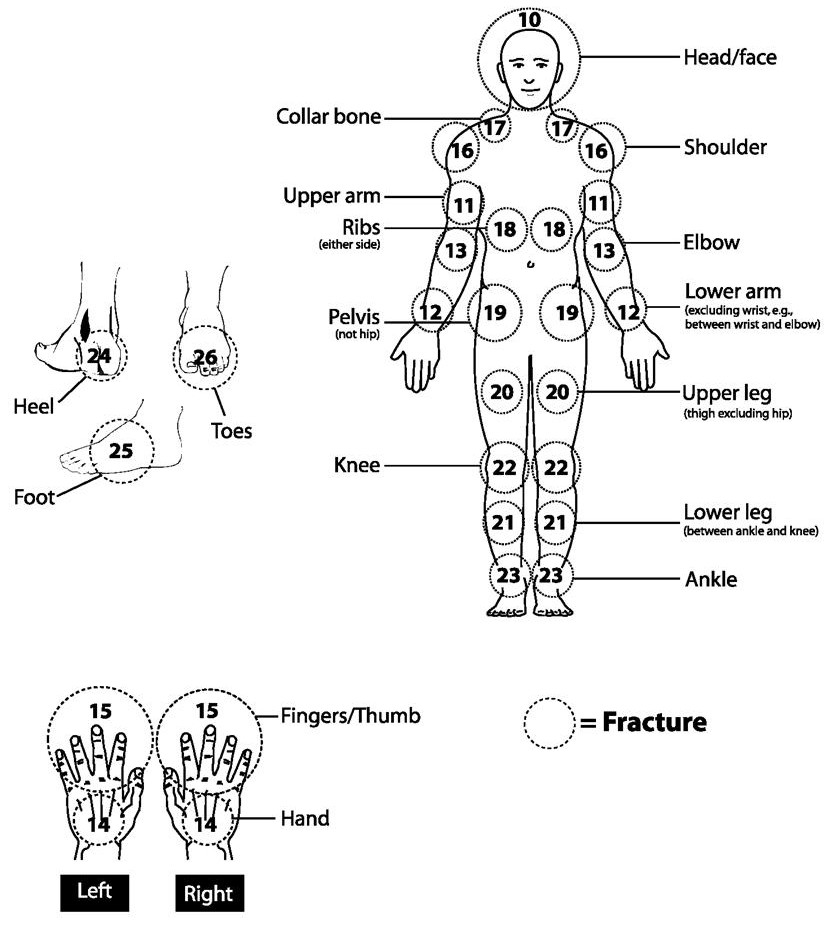 Prescribed Medicines for OsteoporosisFosamax, Alendronate Boniva,  Ibandronate Actonel, Atelvia, Risedronate Reclast, Zoledronic acidFortical, Miacalcin, Calcitonin Evista, RaloxifeneForteo, Teriparatide Duavee, Bazedoxifene Prolia, DenosumabGenetic/hereditary causesEar infections (including fluid in ears)Ear diseases (otosclerosis, menieres, tumor) Illness/infections (measles, meningitis, mumps) Drugs/medicationsHead or neck injury/traumaLoud brief explosive noise soundsNoise exposure, long-term (machinery, etc.) Aging, getting olderSpeech-language ReadingHearing or listening skills Intellectual disabilityMovement or mobility difficultiesOther developmental or disability problemsAlways UsuallyAbout half the time SeldomNeverAlways UsuallyAbout half the time SeldomNeverNo noise exposure past 12 monthsAlwaysMost of the time Sometimes RarelyNeverWent in on own for check-up, examination or cleaningWas called in by the dentist for check-up, examination or cleaningSomething was wrong, bothering or hurtingWent for treatment of a condition that dentist discovered at earlier check-up or examinationCould not afford the costDid not want to spend the moneyInsurance did not cover recommended proceduresDental office is too far awayDental office is not open at convenient times Another dentist recommended not doing it Afraid or do not like dentistsUnable to take time off from work Too busyI did not think anything serious was wrong/expected dental problems to go awayVery often Fairly often Occasionally Hardly ever NeverFull load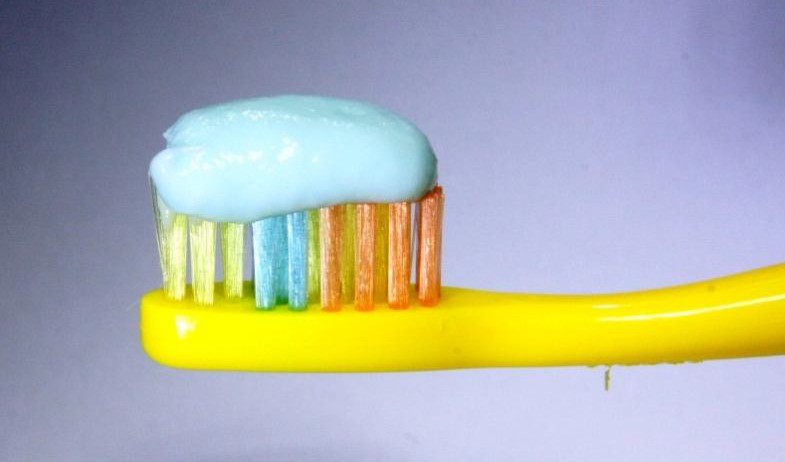 Half load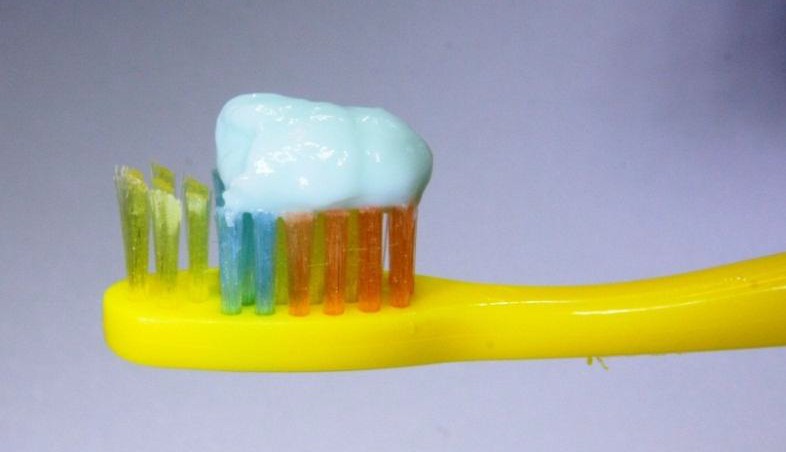 Pea size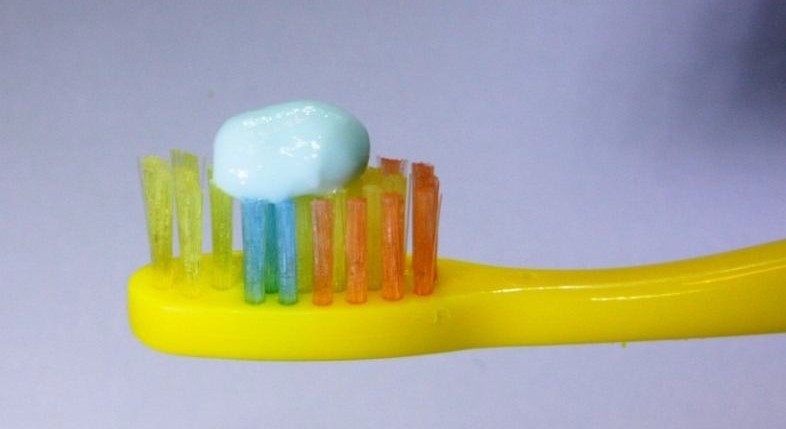 Smear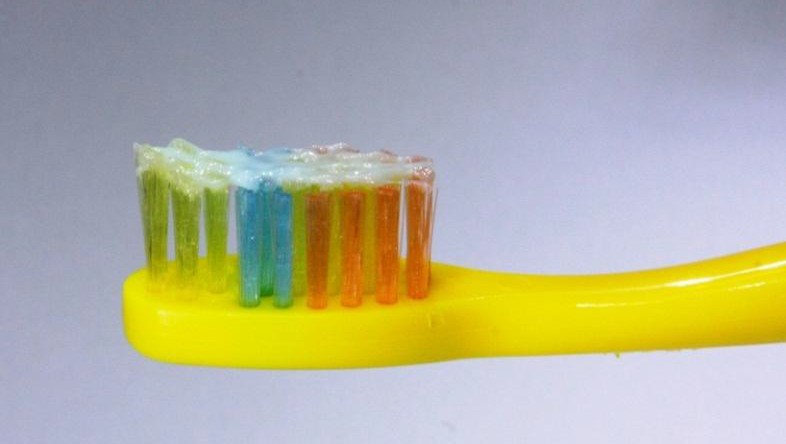 Getting up after sitting or lying down Bending down or leaning overLooking up or leaning head back Looking at moving objects – passing traffic or a trainBeing in a place with a lot of people moving aroundBeing in wide-open spacesMotion sickness from riding in a car or moving vehicle Quick head movement from side-to-side Rolling over in bed Standing on your feet for a long time Nausea or vomiting Migraine or severe headache Tinnitus (ringing, buzzing or roaring in ears or head) Sinus congestion Depression Ear fullness, pressure or stuffed-up feeling, without pain Hearing trouble (worse hearing) Anemia Anxiety or panic attacks Diabetes Heart disease 	Hormonal changes (including pregnancy) Low blood pressure or hypotension Low blood sugar or hypoglycemia Stroke	None of theseAuto-immune disease, such as rheumatoroid arthritis, lupus, sjogren’s Benign positional vertigo (bpv or bppv) Crystals—loose or dislodged in earHead or neck trauma or concussionInner ear infection, viral labrynthitis Ménière’s (men-e-airz) disease Migraines or headaches Neurological condition, such as multiple sclerosis, parkinson’sSide effects from medications, such as cancer treatments, antibioticsNone of these	Exercises at home, which were not begun in a clinic Exercises or physical therapy begun in a clinic Bed rest for several hours or days Head rolling or epley maneuver by a doctor or therapist Steroid injections into the earGentamicin (jen-tah-mi-sin) injections into the ear	 Prescription medicines Psychiatric or psychological treatmentSurgery to the earSome other type of surgery None of theseOver-the-counter medicines or drugsDietary restrictions: slow salt diet, avoiding certain foods or drinks, such as chocolate, coffee, or alcohol Quitting or reducing use of tobacco or cigarettesMassage therapy or chiropractic treatments or manipulations Herbal remedy: feverfew leaf, ginger, ginkgo biloba, etcWearing magnets or acupressure wristband Counseling or stress managementAcupunctureNone of theseAnxiety or panic attacksAuto-immune disease, such as rheumatoroid arthritis, lupus, sjogren’s Cognitive problems, such as memory, attention, learningDepression Head injury or concussionHeart rythem problems or heart failureMigraine(s) or severe headachesNumbness in the hands or feet lasting days or longer  Neurological disorder, such as parkinson’s, multiple scherosis, seizures Severe head injury or concussion (with or without loss of consciousness) No—none of these NeverRarely – 1 time a month Sometimes – 2 to 4 times a month Often – 5 to 15 times a monthAlmost always – 16 to 30 times a monthAlwaysMost of the time Sometimes RarelyNeverNever0-3 months	4-5 months 6-7 months8-9 months10-11 months12 months or olderNut butters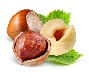 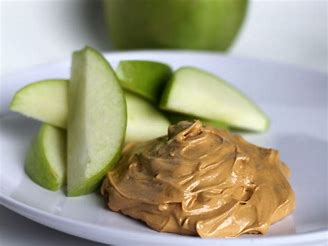 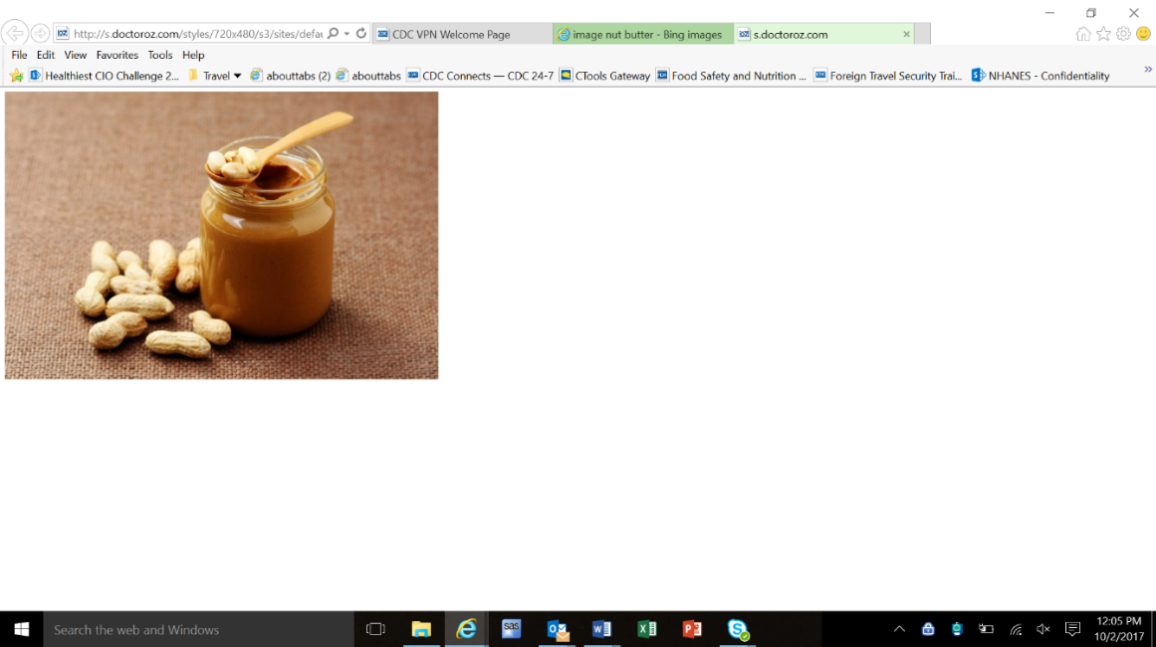 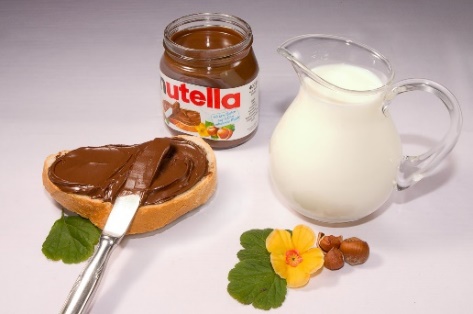 _________________________________________________Nut and seed products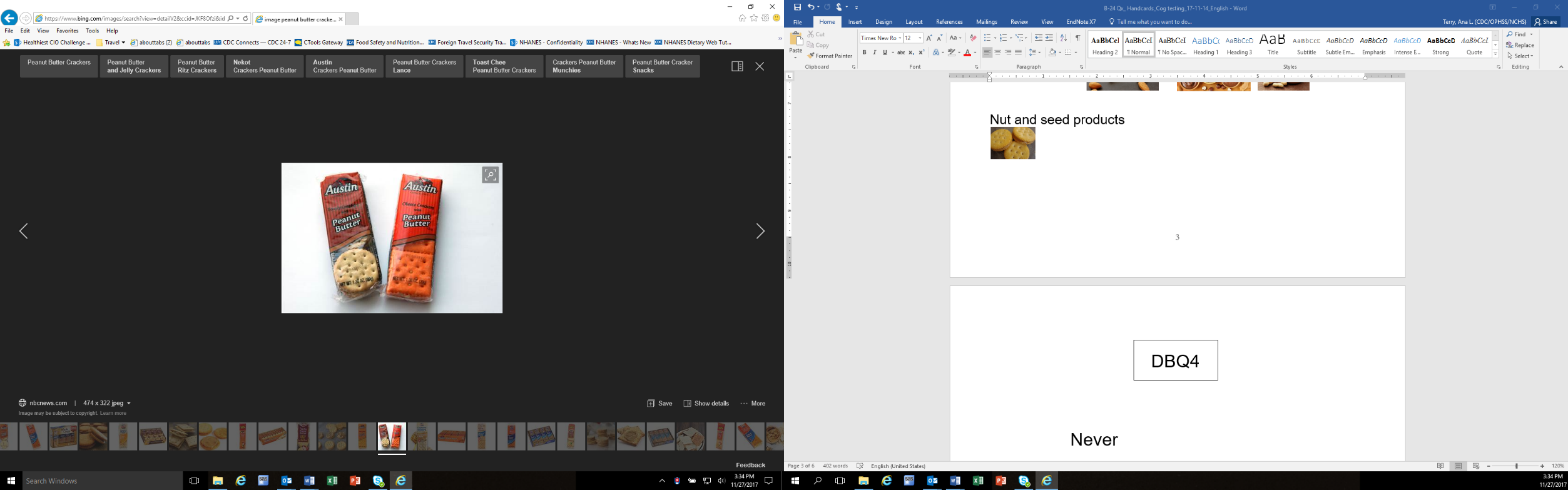 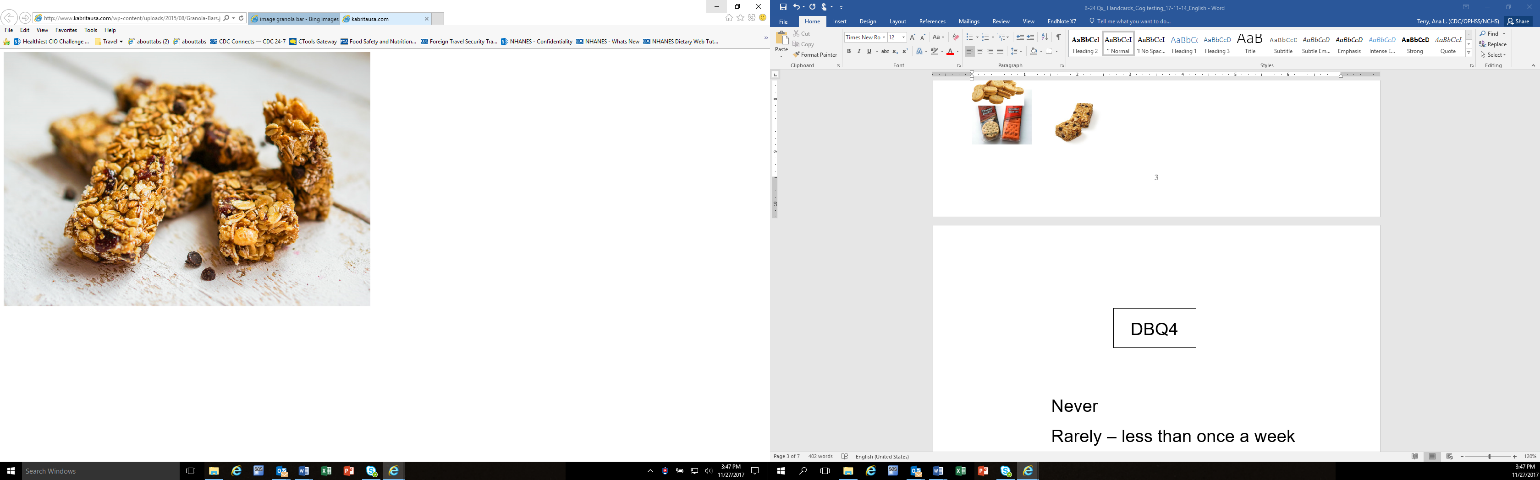 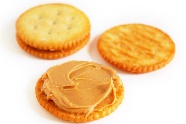 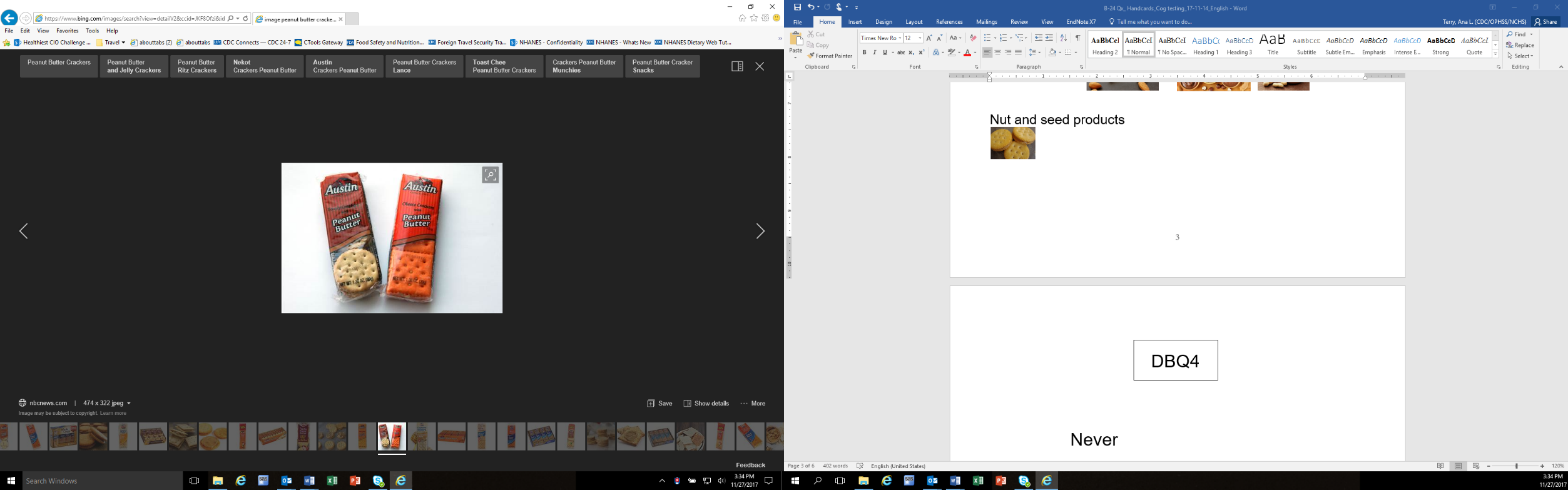 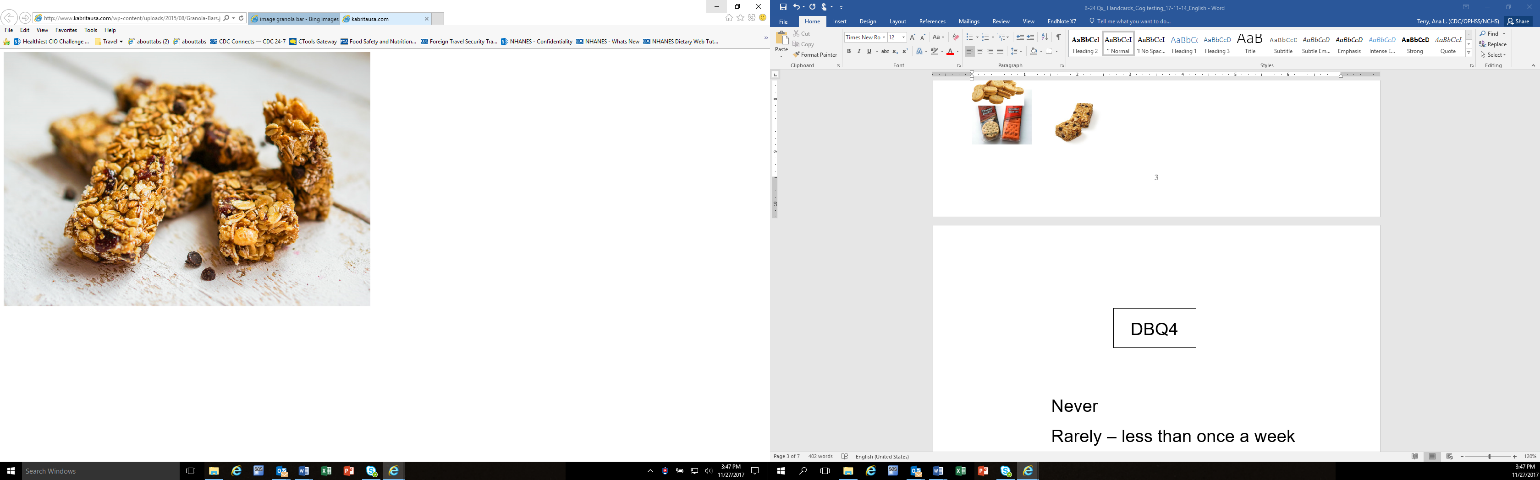 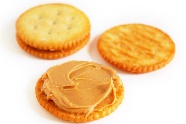 ______________________________________________________Nuts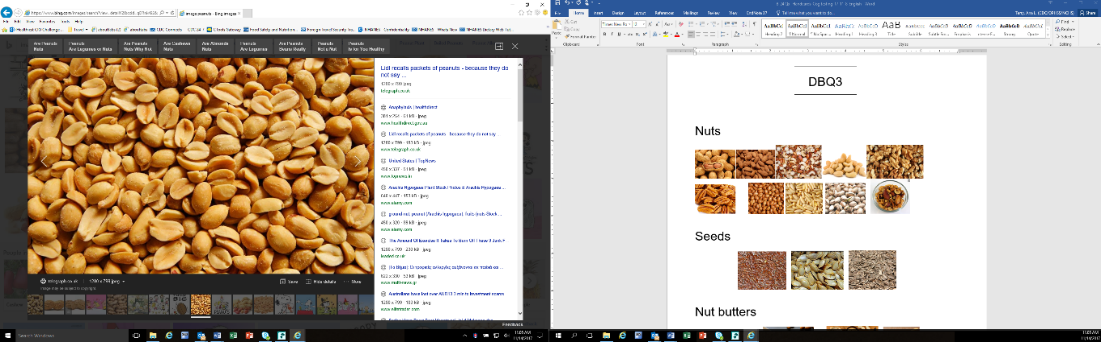 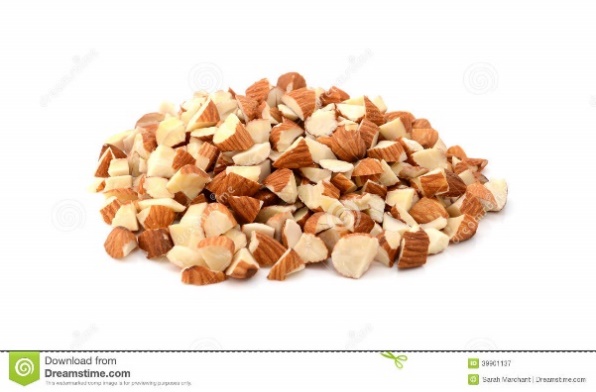 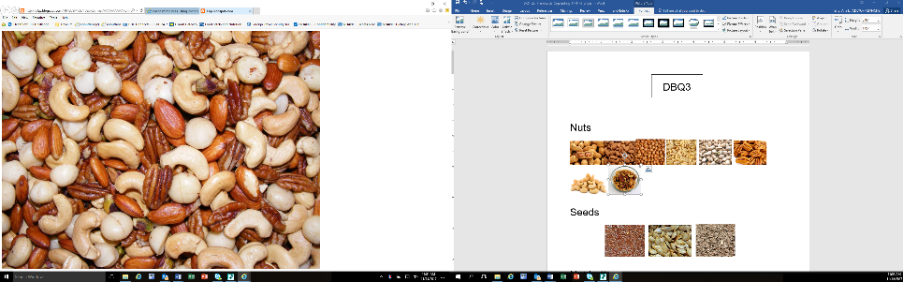 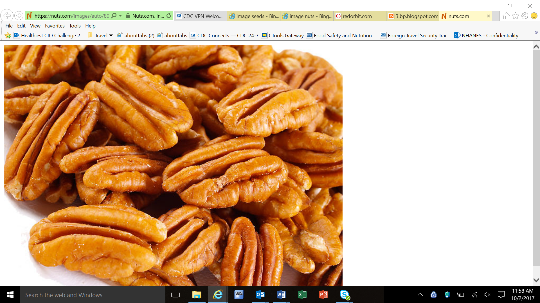 __________________________________________________Seeds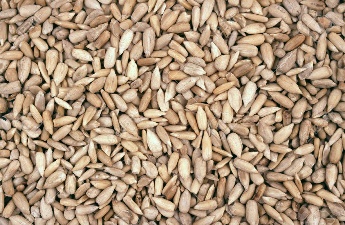 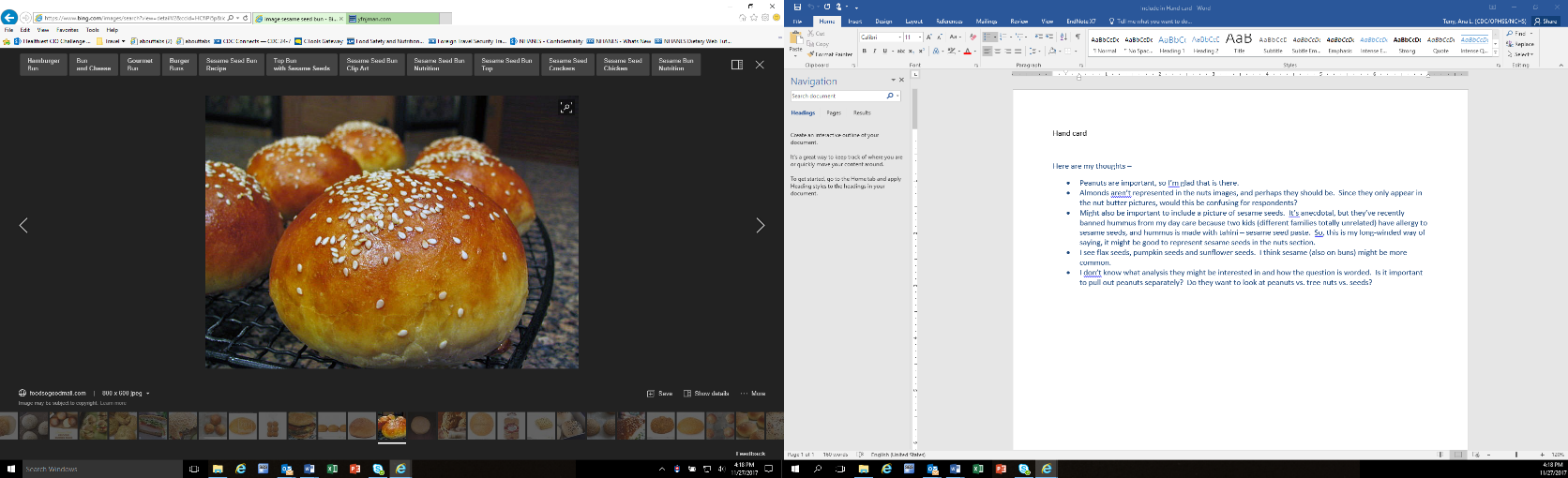 DBQ4NeverRarely – less than once a week Sometimes – once a week or more, butless than once a day Often – once a day or moreA regular milk drinker for most or allof lifetime, including childhoodNever has been a regular milk drinkerMilk drinking has varied over lifetime – sometimes has been a regular milk drinker and sometimes has not been a regular milk drinkerNeverRarely – less than once a week Sometimes – once a week or more,but less than once a day Often – once a day or moreChild does not qualify for WIC (family income too high)Child does not need WIC because family receives support from relatives or friends Child does not need WIC because family receives support SNAP, a food bank, or another programNever thought about applying for WICParent/caregiver cannot find time to get to the WIC clinicParent/caregiver does not have transportation to get to WICThe stores that accept WIC are not close to family’s homeWIC foods are difficult to find in the grocery storeUsing WIC at the grocery store is uncomfortableAnother reason (describe) Child no longer qualifies for WIC (family income too high)Child no longer needs WIC because family receives support from relatives or friendsChild no longer needs WIC because family receives support from SNAP, a food bank, or another programParent/caregiver could not find time to go to the WIC clinicParent/caregiver could not find transportation to get to WIC WIC clinic wait times were too long The stores that accept WIC were not close to family’s homeWIC foods were difficult to find in the grocery storeUsing WIC at the grocery store was uncomfortable Checking out at the store with WIC foods took a long time Child did not like the WIC foods Another reason (describe)EXAMPLES OF FROZEN MEALS & FROZEN PIZZAS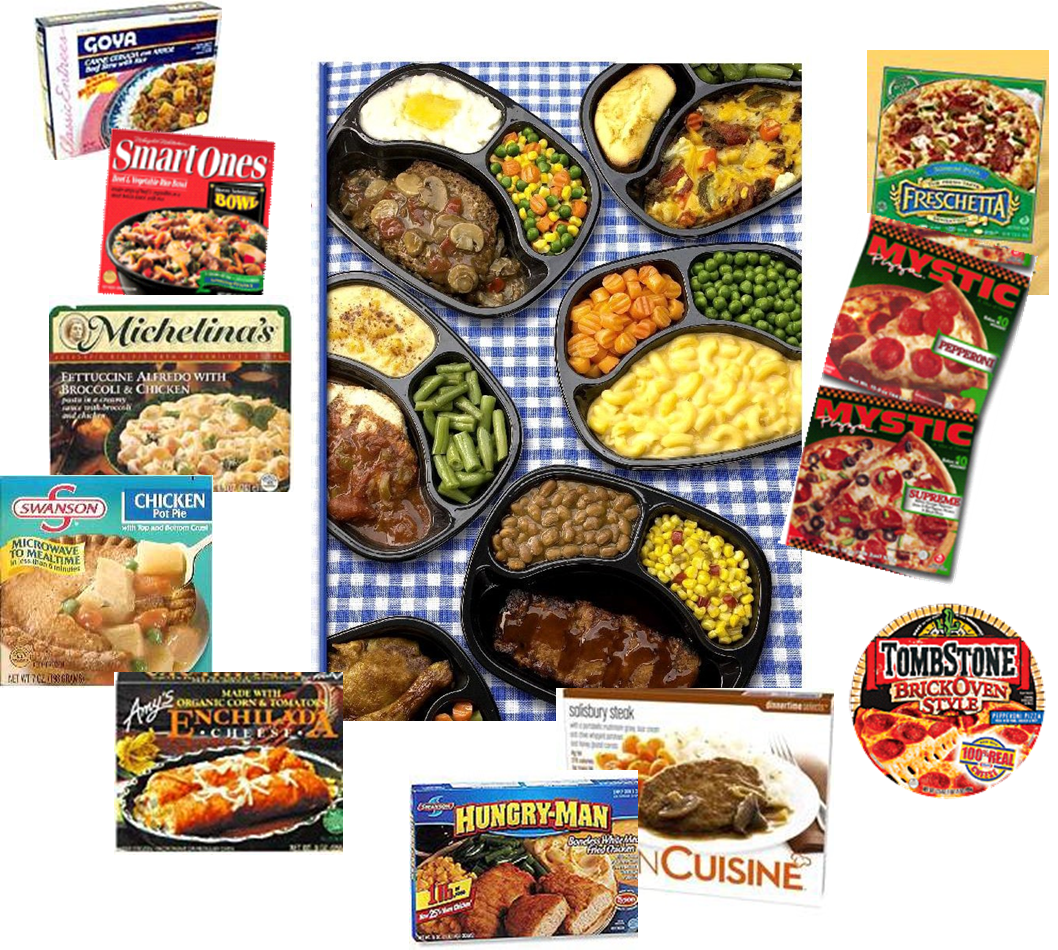 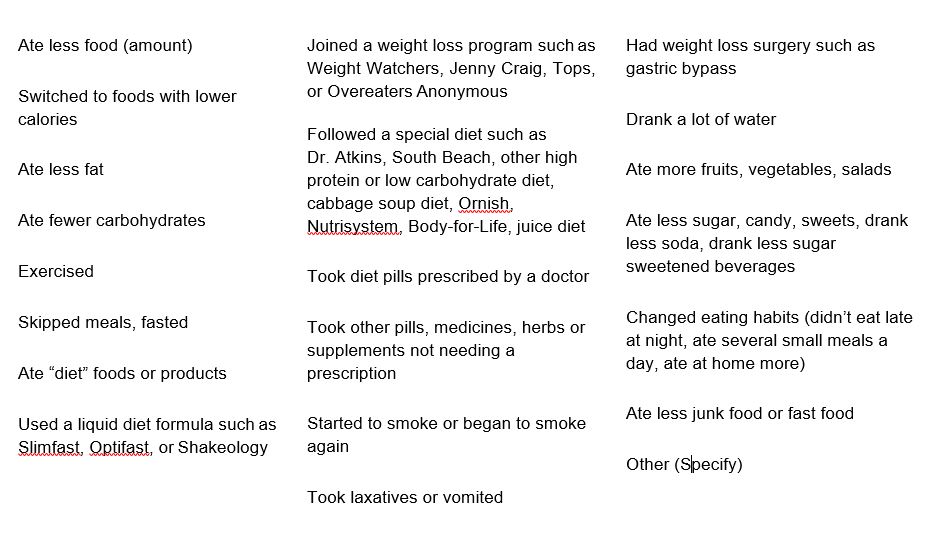 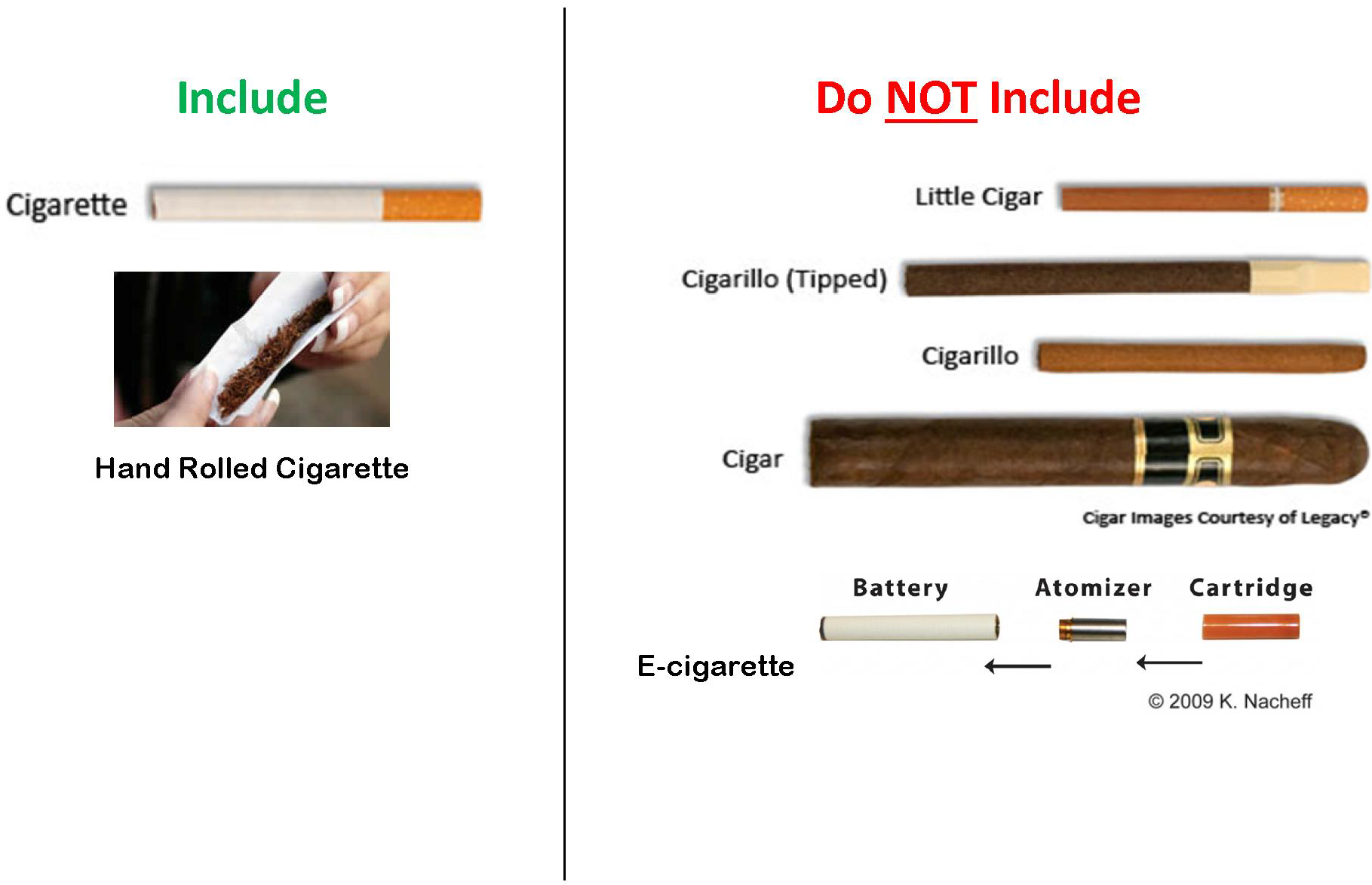 Only SpanishMore Spanish than English Both equallyMore English than Spanish Only EnglishEnglish Chinese Farsi/Persian Hindi JapaneseKhmer/Cambodian Korean Tagalog/Filipino UrduVietnamese OtherNever attended/kindergarten only 1st grade2nd grade 3rd grade 4th grade 5th grade 6th grade 7th grade 8th grade 9th grade 10th grade 11th grade12th grade, no diploma High school graduate GED or equivalentSome college, no degreeAssociate degree: Occupational, technical, or vocational programAssociate degree: Academic program Bachelor’s degree (example: BA, AB, BS, BBA)Master’s degree (example: MA, MS, MEng, MEd, MBA) Professional school degree (example: MD, DDS, DVM, JD) Doctoral degree (example: PhD, EdD)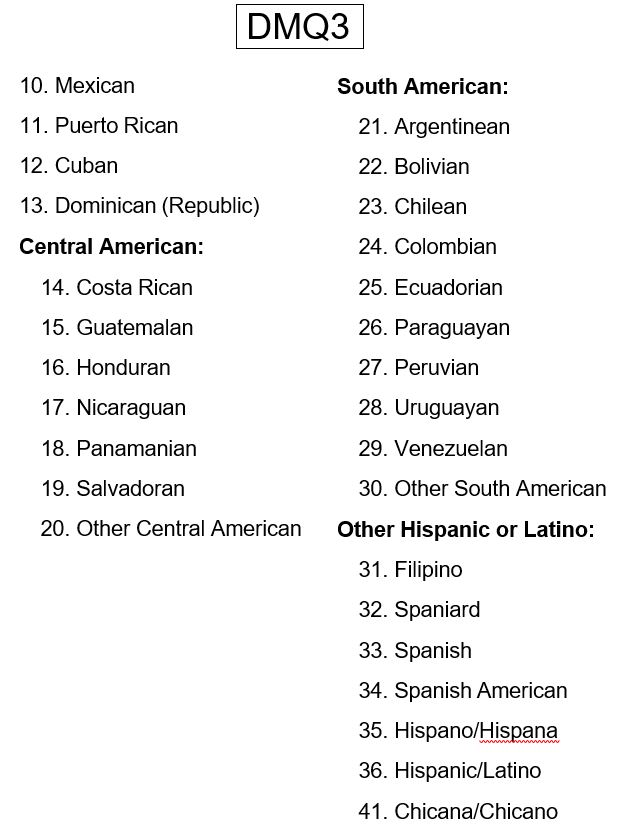 American Indian or Alaska Native AsianBlack or African AmericanNative Hawaiian or Pacific Islander WhiteNative HawaiianGuamanian or ChamorroSamoanOther Pacific Islander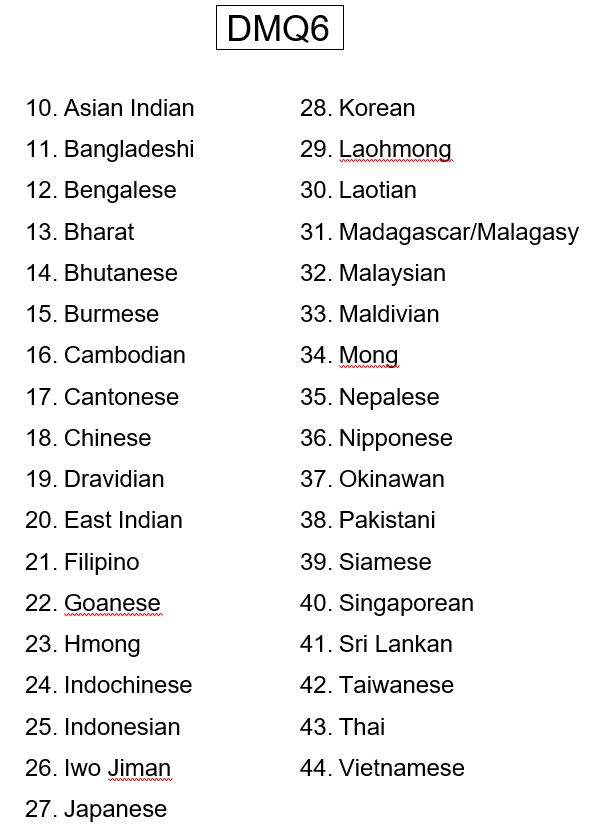 Examples of what we learned when matching NHANES data to other data sources such as Medicare and Medicaid:How housing environment may affect the levels of lead in children’s bloodHigher vitamin D in the blood lowers the risk of broken bonesConsuming high amount of sugar can increase the risk of heart diseasesPeople who live or work with smokers have a higher risk of heart attackAdults who exercise, eat healthy diets, and do not smoke have a lower chance of dyingPrivate health insurance MedicareMedi-gap MedicaidChildren’s Health Insurance Program (CHIP)Military Related Health Care: Tricare (CHAMPUS)/VA HEALTH CARE/ Champ-VAIndian Health ServiceState-sponsored health plan Other government programNo coverage of any type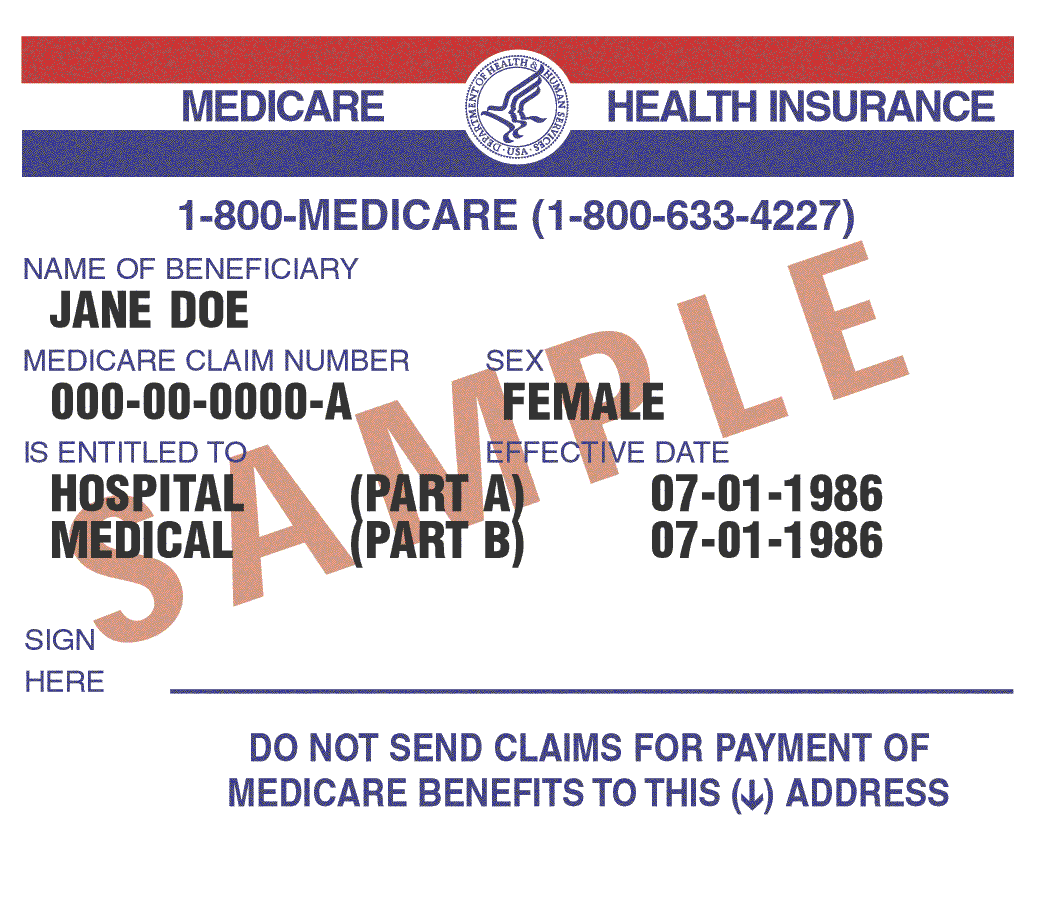 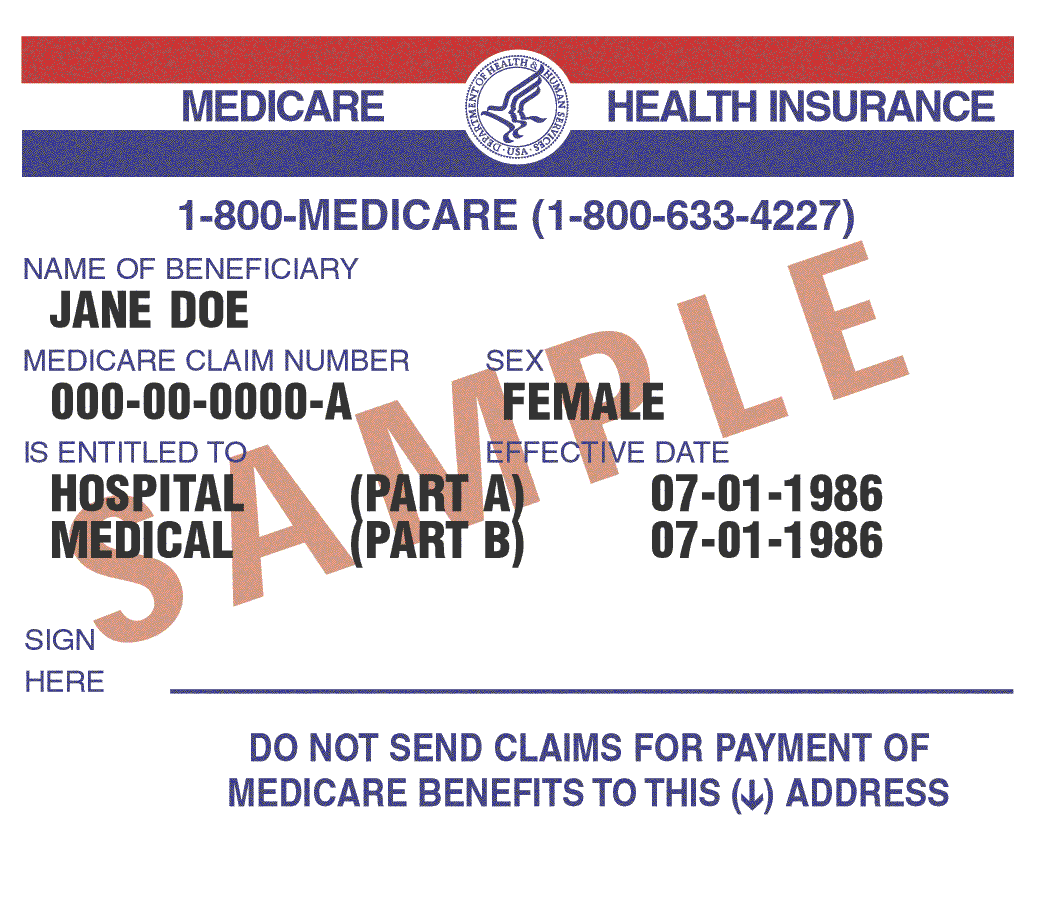 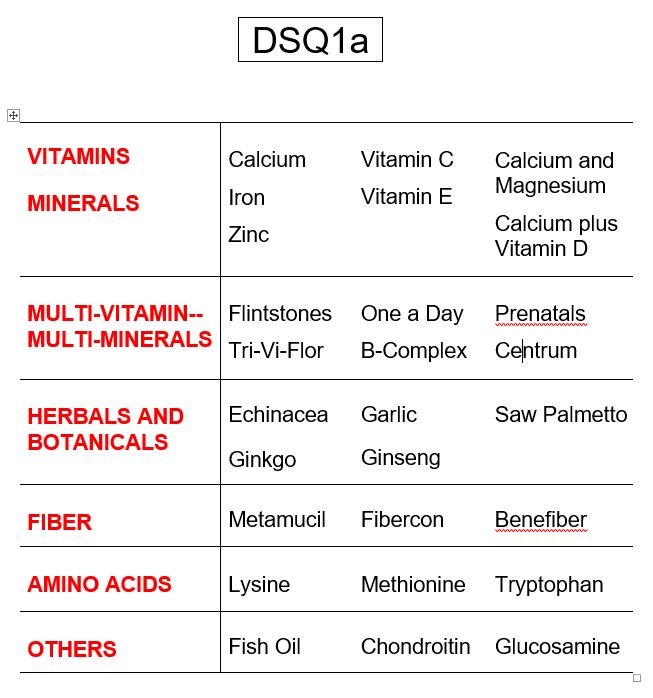 EXAMPLES OF ANTACIDSTums Rolaids Maalox Mylanta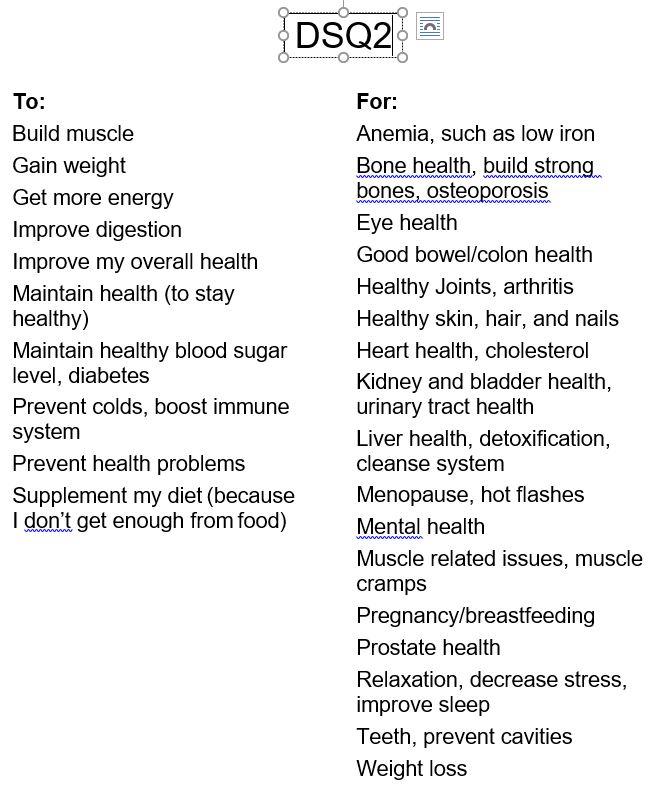 Family Hand Cards Never attended/kindergarten only1st grade2nd grade3rd grade4th grade5th grade6th grade7th grade8th grade9th grade10th grade11th grade12th grade, no diplomaHigh school graduateGED or equivalentSome college, no degreeAssociate degree:  Occupational, technical, or vocational programAssociate degree:  Academic programBachelor’s degree (example:  BA, AB, BS, BBA)Master’s degree (example:  MA, MS, MEng, MEd, MBA)Professional school degree (example:  MD, DDS, DVM, JD)Doctoral degree (example:  PhD, EdD)A one-family house detached from any other house A one-family house attached to one or more houses A building with 2 apartmentsA building with 3 or 4 apartments A building with 5 to 9 apartmentsA building with 10 to 19 apartments A building with 20 to 49 apartmentsA building with 50 or more apartmentsA mobile home, trailer, or manufactured home A dormitory or similar boarding houseBrita or other pitcher water filterCeramic or charcoal filterWater softener AeratorReverse osmosisEXAMPLES OF PLACES OTHER THAN GROCERY STORESConvenience Stores (7-11, Mini Mart) Wholesale Stores (Costco, Sam’s Club,BJ’s)Target/ Wal-Mart/ Kmart Dollar StoreBakeries Meat MarketsVegetable stands Farmer’s MarketsCashChecking account Saving accountsCDs (Certificates of deposit)Retirement accounts (such as IRAs, 401K, etc.) StocksBonds Mutual fundsA: $0 - $3,000B: $3,001 - $5,000 C: $5,001 - $10,000 D: $10,001 - $15,000 E: $15,001 - $20,000CashChecking account Saving accountsCDs (Certificates of deposit)Retirement accounts (such as IRAs, 401K, etc.) StocksBonds Mutual fundsIn my carIn a car that belongs to someone I live with In a car that belongs to someone who lives     elsewhere WalkRide bicycleBus, subway or other public transit Taxi or other paid driverSomeone else delivers groceries OtherOften true Sometimes true Never trueU.$20,000 - $20,999JJ.$35,000 - $39,999V.$21,000 - $21,999KK.$40,000 - $44,999W.$22,000 - $22,999LL.$45,000 - $49,999X.$23,000 - $23,999MM.$50,000 - $54,999Y.$24,000 - $24,999NN.$55,000 - $59,999Z.$25,000 - $25,999OO.$60,000 - $64,999AA.$26,000 - $26,999PP.$65,000 - $69,999BB.$27,000 - $27,999QQ.$70,000 - $74,999CC.$28,000 - $28,999RR.$75,000 - $79,999DD.$29,000 - $29,999SS.$80,000 - $84,999EE.$30,000 - $30,999TT.$85,000 - $89,999FF.$31,000 - $31,999UU.$90,000 - $94,999GG.$32,000 - $32,999VV.$95,000 - $99,999HH.$33,000 - $33,999WW.$100,000 and overII.$34,000 - $34,999A.Less than $1,000K.	$10,000 - $10,999B.$1,000 - $1,999L.	$11,000 - $11,999C.$2,000 - $2,999M.	$12,000 - $12,999D.$3,000 - $3,999N.	$13,000 - $13,999E.$4,000 - $4,999O.	$14,000 - $14,999F.$5,000 - $5,999P.	$15,000 - $15,999G.$6,000 - $6,999Q.	$16,000 - $16,999H.$7,000 - $7,999R.	$17,000 - $17,999I.$8,000 - $8,999S.	$18,000 - $18,999J.$9,000 - $9,999T.	$19,000 - $19,999